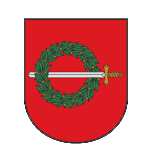 KLAIPĖDOS RAJONO SAVIVALDYBĖS TARYBOS NARYS DAINIUS ŠATKUSKvietinių g., 14, Gargždai, mob.8-640 11841, el. p.: dainius.satkus@klaipedos-r.ltKLAIPĖDOS RAJONO SAVIVALDYBĖS TARYBOS NARIO DAINIAUS ŠATKAUS2017 METŲ VEIKLOS ATASKAITA         Į Klaipėdos rajono savivaldybės tarybą esu išrinktas pagal LR Liberalų sąjūdžio sąrašą. Kartu su 6 tarybos nariais (Audrone Balnioniene, Nerijumi Galvanausku, Aušra Norviliene, Algirdu Liaudanskiu, Aivaru Vasyliumi, Andriumi Vainiumi)  esame pasiskelbę Liberalų sąjūdžio frakcija. 2017 m. dalyvavau 11 Klaipėdos rajono savivaldybės tarybos posėdžių.   Dirbu Švietimo, kultūros ir sporto komitete. Dalyvavau 10 komiteto posėdžių.    Esu Klaipėdos rajono savivaldybės turizmo tarybos narys, Klaipėdos rajono savivaldybės NVO tarybos narys, Klaipėdos rajono savivaldybės lankytinų vietų pavadinimų tvirtinimo komisijos narys, Kūno kultūros ir sporto projektų dalinio finansavimo iš savivaldybės biudžeto lėšų konkurso projektų vertinimo komisijos narys.       Klaipėdos rajono savivaldybės tarybos narys  Dainius Šatkus